… يک نسخه از مکالمات سر سفره خواسته بوديد ميس بارنی…حضرت عبدالبهاءاصلی فارسی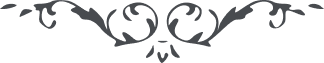 ١٠٠ … يک نسخه از مکالمات سر سفره خواسته بوديد ميس بارنی ميدانی که راضی نميشود ميخواهد جمع نمايد و ترجمه کند آن وقت نشر شود… 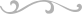 